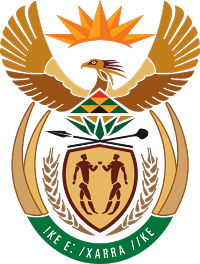 MINISTRY FOR COOPERATIVE GOVERNANCE AND TRADITIONAL AFFAIRSREPUBLIC OF SOUTH AFRICANATIONAL ASSEMBLYQUESTION FOR WRITTEN REPLYQUESTION NUMBER 2016/569DATE OF PUBLICATION: 04 MARCH 2016569.	Ms D van der Walt (DA) to ask the Minister of Cooperative Governance and Traditional Affairs:Whether, with reference to his reply to question 4093 on 8 December 2015, his department has received the outstanding information from the metropolitan municipalities, if so, when will the information be made available as requested?											NW675EReply:The requested information is yet to be received from the Metropolitan Municipalities. We are however, making efforts to follow-up on it and the Honourable Member will therefore be updated on progress.